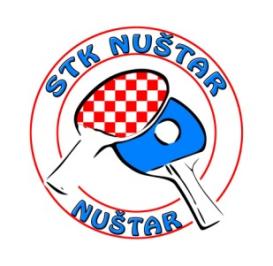 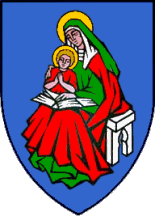 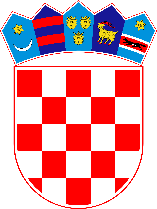 STK Nuštar                                    Općina Nuštar                        Ministarstvo hrvatskih      branitelja Ministarstvo turizma i sporta9. MEMORIJALNI TURNIR U STOLNOM TENISU„NUŠTAR KIDS OPEN 2023“ Organizator: Stolnoteniski klub Nuštar Povod :Dani obrane i dani Općine NuštarPokrovitelji : Općina Nuštar, Ministarstvo hrvatskih branitelja i Ministarstvo turizma i sportaVrijeme održavanja: 30. RUJNA 2023.GODINE ( subota) sa početkom u 9.00 hMjesto održavanja: Sportska dvorana OŠ “Zrinskih” Petra Zrinskog 13, 32 221, NuštarPROPOZICIJENATJECANJE Na turniru će se igrati slijedeće pojedinačne kategorije : 1. kategorija: Klinci                               (1.1.2015.godište i  mlađi)2. kategorija: Klinceze                          (1.1.2015.godište i mlađe)3.kategorija: Najmlađi kadeti             (1.1.2013. godište i mlađi)4. kategorija: Najmlađe kadetkinje   (1.1.2013.godište i mlađe)5. kategorija:  Mlađi kadeti                 (1.1.2011.godište i  mlađi)                                 6. kategorija: Mlađe kadetkinje         (1.1.2011.godište i mlađe)7. kategorija: Kadeti                             (1.1.2009. godište i mlađi)8. kategorija: Kadetkinje                     (1.1.2009. godište i mlađe)9. kategorija: Mlađi Juniori                 (1.1.2007. godište i mlađi)10. kategorija: Mlađe Juniorke          (1.1. 2007. godište i mlađe)11.kategorija: Juniori                           (1.1.2005..godište i mlađi)12.kategorija: Juniorke                        (1.1.2005.godište i mlađe)PRIJAVA mora sadržavati ime i prezime igrača/igračice, klub, godište i kategoriju koju želi igrati te trenutnu poziciju na Rang listama. U slučaju nedovoljnog broja prijavljenih igrača u pojedinoj kategoriji Organizator zadržava pravo korekcije kategorija. PRAVO NASTUPA imaju svi na vrijeme prijavljeni igrači i igračice (registrirani i neregistrirani).NAČIN NATJECANJA:U prvoj fazi natjecanja igrači će biti podijeljeni u grupe od 3-4 igrača gdje će igrati svatko sa svakim na tri dobivena seta, a nakon toga će 1. i 2. plasirani igrači nastaviti igrati na ispadanje do konačne pobjede.PLASMAN u grupama se određuje brojem osvojenih bodova. Ako dvoje ili više igrača osvoji jednak broj bodova plasman će se odrediti samo iz rezultata međusobnih susreta igrača s osvojenim istim brojem bodova.NAGRADE : pehari i medalje  u svakoj kategoriji za četiri prvoplasirana igrača-igračice.PRIJAVNINA: po igraču iznosi  7 eura i uplaćuje se organizatoru prije početka natjecanja. U Prijavninu su uključene sportske nagrade za najbolje te  zakuska i piće za sve prijavljene igrače.ROK ZA PRIJAVU: srijeda,, 27. rujna 2023.godine do 12 sati.Turnir će se igrati  na osam  ITTF stolova sa plastičnim natjecateljskim lopticama.OKVIRNA SATNICA TURNIRA bit će određena nakon zaprimljenih prijava.Kontakti za prijavu i informacije:  1.Josip Magdić: 092/1743 549 (Viber ili Whats App) ; 2. e-mail: stknustar@gmail.com Pravo tumačenja Pravila ima isključivo Organizacijski odbor.Svi igrači igraju na vlastitu zdravstvenu odgovornost.S poštovanjem i sportski pozdrav !            Predsjednik Organizacijskog odbora Josip Magdić